Strunin Denys AlexandrovichExperience:Position applied for: Motorman 2nd classDate of birth: 06.07.1978 (age: 39)Citizenship: UkraineResidence permit in Ukraine: NoCountry of residence: UkraineCity of residence: SevastopolPermanent address: óë. Ë. Òîëñòîãî 4 êâ.5Contact Tel. No: +38 (050) 604-21-58 / +38 (069) 255-96-90E-Mail: dsd626@mail.ruU.S. visa: NoE.U. visa: NoUkrainian biometric international passport: Not specifiedDate available from: 01.05.2013English knowledge: PoorMinimum salary: 1000 $ per month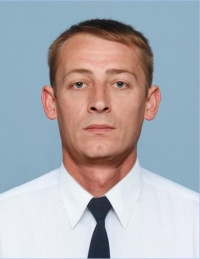 PositionFrom / ToVessel nameVessel typeDWTMEBHPFlagShipownerCrewingMotorman 2nd class08.08.2012-22.10.2012Atlantic Orion35005295kWt-Belize cityAtlantic Orion Shipping LTDMarine Agency Titarenko